TYPE THE TITLE OF YOUR PROJECT HERE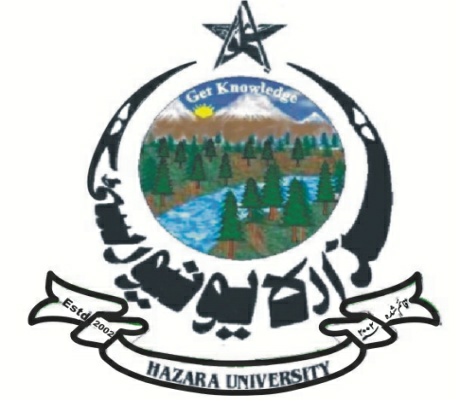 STUDENT NAME: 	Type Student NAME HereSTUDENT R. No.	Enter Student Roll/Registration NumberSTUDY LEVEL:	MPHIL/PHDDEPARTMENT:	Department of ABC SUPERVISOR:	Type supervisor’s name here/DesignationCO-SUPERVISOR:	Type supervisor’s name here/designation (if any)DATE OF SUBMISSION: 	DD MM 20YYCONTENTSSUMMARY[Instruction: The student is required to give an abstract of 200-300 words here in this section].1. INTRODUCTION[Instruction: not more than 1 page and three paras. Students are required to give a short introduction to the topic/area and highlight the implication of the proposal for the uplifting of the relevant industry such as socio-economic benefits or industrial applications.]2. BACKGROUND AND GAP ANALYSIS/PROBLEM STATEMENT[Instruction: Research proposal should carry a highly structured literature review along with the gap which can be covered through this research proposal. Students are required to write a detailed and structured survey (literature). Though more references are encouraged by the research community, but students should give not more than 10 reference including 5 from the last three years.] 2.1 Research Question/Hypothesis3. OBJECTIVES[Instruction: The objectives of the proposal must be written in small roman numerals, measurable and should not be more than 3-5 points. All objective must be logically coherent with the title and methods.]4. RESEARCH DESIGN AND METHODS[Instruction: In this section students are required to list procedure/method of data collection, sample size such questionnaire or laboratory investigation, etc. software which will be used for data analysis. Availability of facilities and time frame in the completion of proposed research activity.] 5. THE PROPOSED MODEL/FLOW CHART DIAGRAM[Instruction: This is an important section where students are required to give details about the proposed strategy to conduct the above research and to achieve objectives. The model should show that how the proposed objectives will be achieved. The model could be – a process, algorithm, experimental based technique/design.]6. (Optional) – Any other section specific to area of research/(questionnaire- if any)/statistical analysis7. EXPECTED OUTCOMES[Instruction: In this section the researcher should concludes based on the afore-cited introduction, logic and reasoning.]8. REFERENCES[Instruction: The Faculty of Arts/Humanities/Languages/IRS/Management and Administrative Sciences shall follow the APA style of referencing]. The Departmental Committee must ensure that students have followed the approved style.[Instruction: The Faculty of Science and Health Sciences shall follow the IEEE standards for referencing]. The Departmental Committee must ensure that students have followed the approved style.[Instruction: The Chicago and Nastaleeq style is allowed for IRS and Urdu Department if applicable] but the size of heading/subheading and other parameters must be followed. The Departmental Committee must ensure that students have followed the approved style.